Как организовать летний отдых ребенка. На лето мы возлагаем большие надежды, потому что это такие дни, когда радует сама природа. Естественно, этим необходимо воспользоваться! Главное, чтобы всё было организовано, а не предоставлено случаю. Летний отдых с детьми необходим каждой семье. Это возможность найти общие интересы и просто порадоваться всем вместе.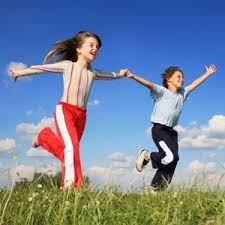 Как же сделать отдых не только приятным, но и полезным? Ведь от того, как ребенок отдохнет на каникулах, во многом зависит его работоспособность и успешность в учебе. Поговорим о том, как провести каникулы с пользой на ссылке «Родительское клубное объединение «Визит».1. Детский лагерь. Поездка в детский лагерь – это первое, что приходит в голову. Такой способ провести хотя бы один летний месяц подходит большинству школьников, которые достигли того возраста и развития, когда родители уже не боятся отправлять в путешествие их одних. Лагерь должен быть таким, чтобы ребёнок в нём не только развлекался с утра до вечера, но и учился чему-то новому.Сейчас выбор лагерей огромен – есть такие, где дети изучают иностранные языки, есть такие, где проходят мастер-классы по игре на музыкальных инструментах или по обучению актёрскому мастерству. Есть детские лагеря, в которых ребятишек учат управлять своим бизнесом и даже страной. Есть спортивные лагеря и лагеря с математическим, литературным или биологическим уклоном. Выбирать, как провести каникулы в лагере, нужно исходя их способностей и пожеланий ребёнка. Если ему нравится изучать какой-то предмет в школе или он делает успехи в каком-либо виде спорта, найти подходящий лагерь не составит труда.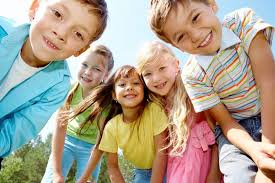 Советы родителям, собирающим ребёнка в летний лагерь:Складывайте вещи вместе с ребёнком, чтобы он знал, где что лежит. Обговорите возможные комбинации одежды для пребывания на улице, пусть у сына или дочери не будет причин волноваться из-за внешнего вида.Напишите список вещей и положите его в рюкзак, чтобы ребёнок не терял свои вещи.Устройте накануне отъезда игру "Утро в лагере", можете попробовать вместе с ребёнком одеться, например, в лес наперегонки.Не забудьте дать ребёнку в дорогу простой мобильный телефон. 2. Поездка на море.Многие семьи летом отправляются к морю, чтобы поправить здоровье и отдохнуть от забот. Но родителей заботит не только оздоровление их детей, но и то, как они будут проводить свободное время. Школьникам вряд ли подходит пассивный пляжный отдых. Если вы задумываетесь о том, как провести каникулы, то не стоит планировать их так, чтобы ребёнок всё время скучал на пляже или в отеле. Продумайте, какие экскурсии будут интересны вам и вашим детям, какие места им будет интересно увидеть, и как они будут развлекаться по вечерам. Если взрослые посчитают вечер, проведённый в ресторане, весьма удачным, то дети быстро заскучают. 
Отели, где предусмотрены развлечения для посетителей всех возрастов и города, где есть чем заняться каждому члену семьи, будут лучшим выбором.3. На даче.Ещё один распространённый вариант летнего отдыха – отдых на даче. Многие задумываются о том, как провести каникулы в глуши с пользой для всех. Ответ прост – нужно привлекать ребёнка к труду. Но заставить школьника копаться в огороде или ухаживать за домашними животными можно далеко не всегда, да и не каждая работа будет ему под силу.Зато можно организовать интересные занятия – постройку скворечников на зиму, устройства бассейна или пруда на участке, установку флюгера или поход в лес. На даче тоже может быть интересно, если вы позаботитесь о том, чтобы ребёнок был занят чем-то ещё, кроме прополки грядок и присмотром за курами.4. В городе.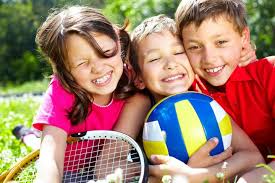 Если родители не планируют отпуск летом, не могут отправить ребёнка ни в лагерь, ни на дачу, ни к морю, остаётся последний вариант – провести каникулы в городе. Здесь важно не допустить, чтобы ребёнок ограничил свой досуг компьютером и телевизором. Вы можете устроить ребенка в пришкольный лагерь, который организовывается общеобразовательным учреждением для создания необходимых условий для оздоровления, отдыха и рационального использования летнего каникулярного времени обучающихся школы, формирования у них общей культуры и навыков здорового образа жизни; максимальных условий для быстрой адаптации с учетом их возрастных особенностей.Если ребенок всё же остается дома? Пока вы находитесь на работе, давайте ребёнку задания – выгулять собаку, подмести пол, почитать книгу. Пусть ребёнок ведёт своеобразный литературный дневник, в котором описывает названия и краткое содержание всех прочитанных книг. Так вы будете уверены, что он не тратит время даром. К тому же, можно ежедневно давать ребёнку задания по тем предметам, которые трудно ему даются. Если он будет час или два в день решать примеры или писать диктанты, каникулы от этого не испортятся, зато не пропадут знания, полученные за учебный год. Кроме этого, летом в городе есть возможность посетить выставки, музеи, спектакли, на которые нет времени, когда ребёнок учится. На время летних каникул можно записать ребёнка в какую-нибудь секцию, например, в бассейн или в конный клуб. У школьника будет возможность больше общаться со сверстниками, много гулять и учиться налаживать контакты с людьми. Таким образом, это время будет проведено с пользой. Летние каникулы – это лучшее время для того, чтобы, наконец, дать ребенку то, что Вы давно собирались, но не успели в течение учебного года. Родителям можно посоветовать следующее.- Помогите ребенку составить летний распорядок дня и попробуйте несколько выходных прожить по этому распорядку.- Продумайте вместе с ребенком тему для каждой недели отдыха и составьте свой тематический календарь каникул, это поможет сделать отдых интересным, познавательным и организованным.- Посетите всей семьей выставки, музеи, спектакли, на которые не было времени, когда ребёнок учился. Совместная деятельность родителей и взрослеющих детей во время летнего отдыха может и должна стать прекрасной школой общения и взаимопонимания.- На время летних каникул запишите ребёнка в какую-нибудь секцию, например, в бассейн, конный клуб, туристический клуб.- Пока вы находитесь на работе, давайте ребёнку посильные интересные задания, так у подростка не будет ощущения бесцельно проведенного времени. Используйте каникулы для того, чтобы Ваш ребенок приобрел полезные житейские навыки. Позволяйте ребенку чувствовать себя взрослым и самостоятельным. Лето дает Вам возможность оценить возросший уровень возможностей Вашего ребенка, преодолеть старые стереотипы детско-родительских отношений, оценить ребенка как возможного или уже состоявшегося помощника. Самостоятельное принятие решений и ответственность за него – неотъемлемая часть взрослости. Позволяйте делать ребенку ошибки. Ни один человек не стал взрослым, не ошибаясь. Успешность работы в видах деятельности, не связанных с учебой, может стать важнейшим средством профилактики неуверенности, тревожности, заниженной самооценки. - Обязательно проводите вечера и выходные вместе, отдавайте предпочтение активному отдыху. Из широкого спектра возможностей выберите те виды летнего отдыха, развлечений, занятий, которые устроят Вашего ребенка и Вас.- Друг вашего ребенка – отличная возможность увидеть, какие его потребности не реализуются в общении с Вами. Какими бы странными и экзотическими они Вам ни казались, они ему зачем-то нужны, поэтому не стоит их резко критиковать. Эффект может быть обратным.Откажитесь от расхожего мнения «мы были лучше», а «они совсем испортились». Наши дети просто другие. Они растут в других условиях, в другой стране, с другим друзьями.Следует отказаться от взглядов на воспитание ребенка как на процесс манипулирования ребенком, управления его поведением. Переходите на общение с ребенком в форме сотрудничества. Научитесь видеть не только ошибки ребенка, но и признавать свои.Откажитесь от убеждения в том, что вам все понятно и в себе и в ребенке. Мы видим только поступки и действия. Но подлинные мотивы и побуждения нам неизвестны. Поэтому почаще спрашивайте ребенка – почему, зачем ты это сделал?Откажитесь от такого стереотипа, что ребенок готовится к жизни. Он живет сегодня, он живет сейчас. И это его жизнь. Позвольте ему повзрослеть. Позвольте совершать ему свои собственные ошибки.Относитесь серьезнее к словесной педагогике. Как часто мы слышим: «Зачем я буду ему это объяснять – он обязан слушать и делать так, как я велю». Но ребенок должен понять, почему нужно делать так, а не иначе.Относитесь к ребенку с уважением. Ведь каждому из нас нужны огромные «порции» уважения и любви.Если родители учтут то, что ребенок всегда должен иметь не только пищу для желудка, но и для ума, и для тела, если родители не забудут при этом о предпочтениях и обязательствах своего чада, если лето они продумают заранее, полностью и лучше вместе со своим школьником, то в результате к осени они увидят у себя дома перед началом учебного года здорового, повзрослевшего и более умелого и ответственного сына или дочь, который заботится не только о себе и умеет ценить время.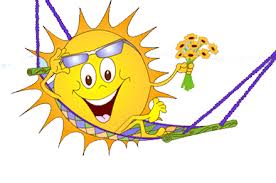 